W turnieju startowało 14 zespołów szkolnych z całej Polski. Kolejność końcowa przedstawia się następująco:I miejsce	- Szkoła Podstawowa w Baninie 		- woj. pomorskieII miejsce	- Szkoła Podstawowa z OMS w Kwidzyniu 	- woj. pomorskieIII miejsce	- Szkoła Podstawowa nr 4 w Piasecznie 	- woj. mazowieckieIV miejsce	- Szkoła Podstawowa nr 3 w Koninie 		- woj. wielkopolskieV miejsce 	- Szkoła Podstawowa nr 1 w Słubicach		- woj. lubuskie VI miejsce 	- Szkoła Podstawowa w Ruścu			- woj. mazowieckieVII miejsce	- Szkoła Podstawowa nr 91 w Krakowie		- woj. małopolskieVIII miejsce	- Szkoła Podstawowa nr 7 w Brodnicy		- woj. kujawsko-pomorskieIX miejsce	- Szkoła Podstawowa nr 9 w Legnicy		- woj. dolnośląskieX miejsce	- Szkoła Podstawowa nr 55 w Szczecinie	- woj. zachodniopomorskieXI miejsce	- Szkoła Podstawowa nr 162 w Łodzi		- woj. łódzkieXII miejsce	- Szkoła Podstawowa nr 43 w Lublinie		- woj. lubelskieXIII miejsce	- Szkoła Podstawowa nr 3 w Grodkowie		- woj. opolskieXIV miejsce	- Szkoła Podstawowa nr 1 w Pruchniku		- woj. podkarpackie							Ze sportowym pozdrowieniem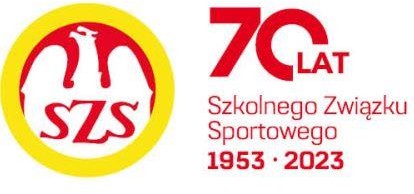 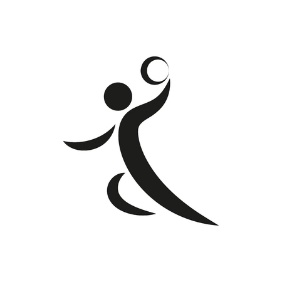 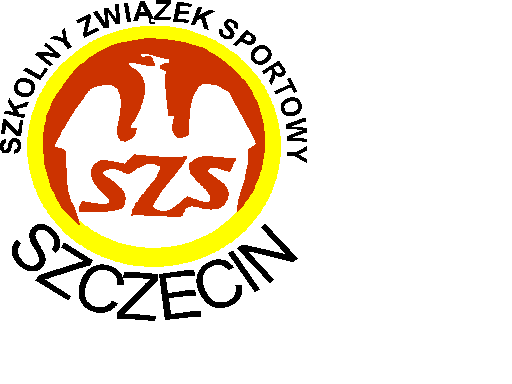 KOMUNIKAT - KOŃCOWYOGÓLNOPOLSKICH IGRZYSK DZIECIW PIŁCE RĘCZNEJ DZIEWCZĄT DŹWIRZYNO 18 – 21.05.2023 R.KOMUNIKAT - KOŃCOWYOGÓLNOPOLSKICH IGRZYSK DZIECIW PIŁCE RĘCZNEJ DZIEWCZĄT DŹWIRZYNO 18 – 21.05.2023 R.KOMUNIKAT - KOŃCOWYOGÓLNOPOLSKICH IGRZYSK DZIECIW PIŁCE RĘCZNEJ DZIEWCZĄT DŹWIRZYNO 18 – 21.05.2023 R.